Meeting Cancellation NoticeFrom: East Bay Community Energy [mailto:info@ebce.org] 
Sent: Monday, March 13, 2017 12:01 PM
Subject: Cancellation of March 15, 2017 EBCEA Board Meeting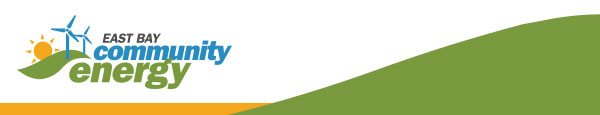 special announcementGood Morning, EBCE Directors, Alternates and Interested Citizens;

The March 15, 2017  meeting of the East Bay Community Energy Board of Directors has been canceled per consultation with the Chair.   A combination of factors went into this decision, including EBCE Board availability, relative depth of the agenda and timing of matters to be addressed.We are sorry for any inconvenience this may cause, and we hope to be able to announce a new definitive meeting date very soon.  As always, if you have any questions or concerns, please contact me at bruce.jensen@acgov.org, or at (510)-670-6527,  Thank you for your patience and interest in EBCE. Bruce Jensen
Alameda County Planning Department
224 West Winton Avenue, Room 111
Hayward, CA 94544
(510) 670-6527 (510) 670-6527 Please email any questions to info@ebce.org.Thank you,
East Bay Community Energywww.ebce.org